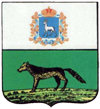 СОБРАНИЕПРЕДСТАВИТЕЛЕЙ       МУНИЦИПАЛЬНОГОРАЙОНА СЕРГИЕВСКИЙСАМАРСКОЙ ОБЛАСТИРЕШЕНИЕ«__» _____2021г.                                                   №«Об утверждении Положения о муниципальном жилищном контроле 
в муниципальном района Сергиевский Самарской области»В соответствии со статьей 20 Жилищного кодекса Российской Федерации, Федеральным законом от 31.07.2020 № 248-ФЗ «О государственном контроле (надзоре) и муниципальном контроле в Российской Федерации», Уставом муниципального района Сергиевский Самарской областиСобрание Представителей муниципального района Сергиевский  РЕШИЛО:	1. Утвердить Положение о муниципальном жилищном контроле 
в муниципальном района Сергиевский Самарской области согласно приложению.	2.Опубликовать настоящее Решение в газете «Сергиевский вестник».	3. Настоящее Решение вступает в силу со дня его официального опубликования, но не ранее 1 января 2022 года, за исключением положений раздела 5 Положения о муниципальном жилищном контроле в муниципальном районе Сергиевский Самарской области.Положения раздела 5 Положения о муниципальном жилищном контроле в муниципальном районе Сергиевский Самарской области вступают в силу с 1 марта 2022 года. ПредседательСобрания Представителеймуниципального района Сергиевский                                            Ю.В. АнциновГлавамуниципального района Сергиевский				         А.А. Веселов